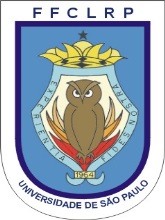 ANEXO III DECLARAÇÃO DE RECONHECIMENTO DE DIREITOS DE PROPRIEDADEINTELECTUAL____________(Nome), _________________________( nacionalidade, RG, CPF, profissão, estado civil e endereço do domicílio) para fins de inscrição no Programa de Pesquisador Colaborador, declaro conhecer e comprometo-me a respeitar a legislação federal, estadual e interna da Universidade de São Paulo em relação aos direitos de Propriedade Intelectual gerados no projeto sob título” ___________________________________________________________”Devendo:1. Comunicar à Agência USP de Inovação o desenvolvimento de criações suscetíveis de proteção legal antes de tomar qualquer iniciativa de divulgação dos resultados.2. Reconhecer a Universidade de São Paulo como detentora de direitos patrimoniais sobre a Propriedade Intelectual gerada no projeto acima citado e a ele relacionada, ou conforme convênio ou acordo específico firmado entre as partes, assegurando-me o direito de figurar como autor/inventor.3. Autorizar a Universidade de São Paulo a realizar todos os atos necessários à proteção e exploração da Propriedade Intelectual gerada e fornecer em tempo hábil todas as informações e documentos necessários.4. Comunicar à Unidade na qual estou inscrito no Programa de Pesquisador Colaborador a vinculação formal ou informal a qualquer outra Instituição Pública ou privada com fins acadêmico ou trabalhista.5. Concordar com a porcentagem de participação a título de incentivo, prevista nas legislações em vigor, sobre os dividendos oriundos da exploração da Propriedade Intelectual gerada. 6. Indicar minha vinculação à Universidade de São Paulo e à Unidade em que foi desenvolvido o programa de Pesquisador Colaborador, em todas as publicações de dados nele colhidos, resultantes do programa de Pesquisador Colaborador, ou em trabalhos divulgados por qualquer outra forma e meio.Local e data:Assinatura:Nome por extenso: